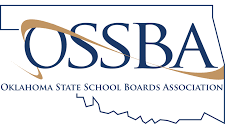 Staff Survey – Returning to School in the FallDear [District] team:We already are busy planning for the 2020-21 school year. We can’t wait to welcome you and your students back to the classroom, even though school may look different than it has in the past. As the current health crisis continues to evolve, it is impossible to know what the future holds; therefore, we must plan and prepare for different situations and challenges. Most importantly, students and staff must be safe. Our schools also must continue to be comfortable and welcoming places to work and to learn.We want to hear from you and your fellow [District] staff members. What are your concerns for the fall, and how do you think we can best protect the health of students and staff? Please take a few moments to share your thoughts by completing the survey below no later than [date]. It is possible we will send you a similar survey again in July, if COVID-19 circumstances, or related safety recommendations, have changed.Thank you for your input and support. Together, we can develop the best plan possible for our district and community.  Have a great summer!Sincerely,
[Name]
[Title]
BEGIN SURVEY
Where do you work? Please select all that apply.[Insert a list of all school sites and/or departments.]______________________________________________________________________What is your position with the district?TeacherAdministratorLibrarianCounselorTeacher Assistant or ParaprofessionalCustodian or Maintenance ProfessionalChild Nutrition ProfessionalBus Driver or MonitorSecretary or Administrative AssistantOther Certified Position:____________Other Support Position:___________________________________________________________________________________School begins in about two months. On a scale of 1-5, at this time, how comfortable are you reporting for work in person this fall?
Not Comfortable      	1       	2       	3      	4      	5      	Very Comfortable
______________________________________________________________________What are your concerns about coming back to your school or workplace? Please check all that apply.Public health regulations not being followedClassroom or office not being properly disinfectedThe school’s ability to require social distancing while providing servicesThe availability of personal protective equipment Childcare/care for my family membersA gap in my skills or knowledge, if distance learning is needed againAdjusting to my work scheduleHaving in-person interaction with othersOther:_________________________Below please find a list of safety procedures districts, including [District Name], may consider for the fall. On a scale of 1-5, please tell us how you feel about each potential safety procedure:It is important for school officials to screen staff, students and visitors for COVID-19 symptoms before allowing them to enter the school.
Strongly Disagree     1       2       3      4      5      Strongly Agree						It is important for staff members to wear masks during the school day when social distancing is not possible.
Strongly Disagree     1       2       3      4      5      Strongly Agree						It is important for elementary students to wear masks during the school day when social distancing is not possible.
Strongly Disagree     1       2       3      4      5      Strongly Agree						It is important for secondary students to wear masks during the school day when social distancing is not possible.
Strongly Disagree     1       2       3      4      5      Strongly AgreeIt is important to require more frequent handwashing by students and staff.
Strongly Disagree     1       2       3      4      5      Strongly Agree						It is important for the school to increase its cleaning procedures of the school facility, especially surfaces that are touched frequently.
Strongly Disagree     1       2       3      4      5      Strongly Agree						It is important for the school to have hand sanitizer readily available for students and staff.
Strongly Disagree     1       2       3      4      5      Strongly Agree 						It is important for the school to have physical dividers between desks.
Strongly Disagree     1       2       3      4      5      Strongly Agree 

It is important for students and staff to stay home when they feel sick.
Strongly Disagree     1       2       3      4      5      Strongly Agree________________________________________________________________________Please share additional safety procedures you would like your school or department to implement for the fall:_______________________________________________________________________

Below you will find the same list of possible safety procedures. Please indicate the safety procedures, if any, that you believe are feasible in the school environment. Please check all that apply.Screening students, staff and visitors for COVID-19 symptoms before they enter the buildingRequiring staff members to wear masks when social distancing is not possibleRequiring elementary students to wear masks when social distancing is not possibleRequiring secondary students to wear masks when social distancing is not possibleEncouraging more frequent handwashingMaking hand sanitizer readily available to allIncreasing the sanitization/cleaning of the school, including high-use surfacesHaving physical dividers between desksHaving students and staff stay home when they feel sick_______________________________________________________________________ Medical professionals agree that social distancing is an important precaution for preventing the spread of COVID-19. Which of the following, if any, do you think the district should consider to promote and sustain social distancing? Please check all that apply.Change the length of the lunch hour to ensure fewer students are in the cafeteria at one timeServe meals in classrooms, instead of visiting the cafeteriaPlace desks in rows, six feet apart (not facing one another), when possibleStagger recess to minimize interaction between students in different grades or classesUse large spaces such as gyms, cafeterias and the outdoors as additional classroom spaceParticipate in virtual activities instead of attending field trips and large-group student assembliesLimit guests and visitors to the classroomsHave smaller class sizesKeep students’ belongings separated from items that belong to others using cubbies or containersMinimize the sharing of school supplies in the classroomPlace markings on the floor throughout the school to designate six feet of distanceHave students attend school in shifts in order to reduce the number of students in the building at one time________________________________________________________________________[District] will take additional precautions on buses next school year. What ideas do you have to make bus transportation safer for students and staff in light of COVID-19?
________________________________________________________________________[District] will take additional precautions in the cafeteria next school year. What ideas do you have to make child nutrition safer for students and staff in light of COVID-19? _______________________________________________________________________The State Department of Education has provided districts with options to serve students next year. Districts may consider alternative calendars/schedules to maximize learning time, if the change meets the needs of their families and communities. Which of the following options do you think are feasible for the staff and students of our district? Please check all that apply.Start the school year earlier than originally planned to increase learning time prior to another potential COVID-19 outbreakStart the school year earlier and end it later in order to have more or longer breaks throughout the year. Students could have extra instructional support during the breaks, if neededExtend the length of the school day to provide more instructional time prior to another potential COVID-19 outbreakAttend school on Saturday to make up any instructional time needed._______________________________________________________________________What additional information would you like to recommend as planning for the school year continues?